Зарегистрировано в Минюсте России 28 января 2013 г. N 26732МИНИСТЕРСТВО ЗДРАВООХРАНЕНИЯ РОССИЙСКОЙ ФЕДЕРАЦИИПРИКАЗот 7 ноября 2012 г. N 606нОБ УТВЕРЖДЕНИИ ПОРЯДКАОКАЗАНИЯ МЕДИЦИНСКОЙ ПОМОЩИ НАСЕЛЕНИЮ ПО ПРОФИЛЮ"АЛЛЕРГОЛОГИЯ И ИММУНОЛОГИЯ"В соответствии со статьей 37 Федерального закона от 21 ноября 2011 г. N 323-ФЗ "Об основах охраны здоровья граждан в Российской Федерации" (Собрание законодательства Российской Федерации, 2011, N 48, ст. 6724; 2012, N 26, ст. 3442, 3446) приказываю:1. Утвердить прилагаемый Порядок оказания медицинской помощи населению по профилю "аллергология и иммунология".2. Признать утратившим силу приказ Министерства здравоохранения и социального развития Российской Федерации от 4 февраля 2010 г. N 60н "Об утверждении порядка оказания медицинской помощи больным с аллергическими заболеваниями и болезнями, ассоциированными с иммунодефицитами" (зарегистрирован Министерством юстиции Российской Федерации 3 марта 2010 г., регистрационный N 16543).МинистрВ.И.СКВОРЦОВАУтвержденприказом Министерства здравоохраненияРоссийской Федерацииот 07.11.2012 N 606нПОРЯДОКОКАЗАНИЯ МЕДИЦИНСКОЙ ПОМОЩИ НАСЕЛЕНИЮ ПО ПРОФИЛЮ"АЛЛЕРГОЛОГИЯ И ИММУНОЛОГИЯ"1. Настоящий Порядок устанавливает правила оказания медицинской помощи населению по профилю "аллергология и иммунология" в медицинских организациях.2. Медицинская помощь по профилю "аллергология и иммунология" (далее - медицинская помощь) оказывается в виде:первичной медико-санитарной помощи;скорой, в том числе скорой специализированной, медицинской помощи;специализированной, в том числе высокотехнологичной, медицинской помощи.3. Медицинская помощь может оказываться в следующих условиях:вне медицинской организации (по месту вызова бригады скорой, в том числе скорой специализированной, медицинской помощи, а также в транспортном средстве при медицинской эвакуации);амбулаторно (в условиях, не предусматривающих круглосуточное медицинское наблюдение и лечение);в дневном стационаре (в условиях, предусматривающих медицинское наблюдение и лечение в дневное время, не требующих круглосуточного медицинского наблюдения и лечения);стационарно (в условиях, обеспечивающих круглосуточное медицинское наблюдение и лечение).4. Первичная медико-санитарная помощь предусматривает мероприятия по профилактике, диагностике, лечению аллергических заболеваний и болезней, ассоциированных с иммунодефицитами, медицинской реабилитации, формированию здорового образа жизни.5. Первичная медико-санитарная помощь включает:первичную доврачебную медико-санитарную помощь;первичную врачебную медико-санитарную помощь;первичную специализированную медико-санитарную помощь.Первичная медико-санитарная помощь оказывается в амбулаторных условиях и в условиях дневного стационара.Первичная доврачебная медико-санитарная помощь оказывается медицинскими работниками со средним медицинским образованием.Первичная врачебная медико-санитарная помощь оказывается врачами-терапевтами, врачами-терапевтами участковыми, врачами-педиатрами, врачами-педиатрами участковыми и врачами общей практики (семейными врачами).При наличии медицинских показаний к оказанию медицинской помощи, не требующей ее оказания в стационарных условиях, врач-терапевт участковый, врач-педиатр участковый, врач общей практики (семейный врач), медицинский работник со средним медицинским образованием, врач-терапевт, врач-педиатр направляют больного в кабинет врача-аллерголога-иммунолога медицинской организации для оказания первичной специализированной медико-санитарной помощи.Первичная специализированная медико-санитарная помощь оказывается врачом-аллергологом-иммунологом, а в случае его отсутствия - врачом-терапевтом, врачом-педиатром.В случае отсутствия кабинета врача-аллерголога-иммунолога в медицинской организации первичная специализированная медико-санитарная помощь может оказываться в терапевтических или педиатрических кабинетах.При невозможности оказания медицинской помощи в рамках первичной медико-санитарной помощи и наличии медицинских показаний больной направляется в медицинскую организацию, оказывающую специализированную медицинскую помощь.6. Скорая, в том числе скорая специализированная, медицинская помощь больным, требующим срочного медицинского вмешательства, оказывается фельдшерскими выездными бригадами скорой медицинской помощи, врачебными выездными бригадами скорой медицинской помощи, специализированными выездными бригадами скорой медицинской помощи, в том числе педиатрическими, в соответствии с приказом Министерства здравоохранения и социального развития Российской Федерации от 1 ноября 2004 г. N 179 "Об утверждении порядка оказания скорой медицинской помощи" (зарегистрирован Министерством юстиции Российской Федерации 23 ноября 2004 г., регистрационный N 6136), с изменениями, внесенными приказами Министерства здравоохранения и социального развития Российской Федерации от 2 августа 2010 г. N 586н (зарегистрирован Министерством юстиции Российской Федерации 30 августа 2010 г., регистрационный N 18289), от 15 марта 2011 г. N 202н (зарегистрирован Министерством юстиции Российской Федерации 4 апреля 2011 г., регистрационный N 20390) и от 30 января 2012 г. N 65н (зарегистрирован Министерством юстиции Российской Федерации 14 марта 2012 г., регистрационный N 23472).7. При оказании скорой медицинской помощи в случае необходимости осуществляется медицинская эвакуация, которая включает в себя санитарно-авиационную и санитарную эвакуацию.8. Скорая, в том числе скорая специализированная, медицинская помощь оказывается в экстренной и неотложной форме вне медицинской организации, а также в амбулаторных и стационарных условиях.9. Бригада скорой медицинской помощи доставляет больных с угрожающими жизни состояниями в медицинские организации, имеющие в своей структуре отделение анестезиологии-реанимации или блок (палату) реанимации и интенсивной терапии и обеспечивающие круглосуточное медицинское наблюдение и лечение.10. При наличии медицинских показаний после устранения угрожающих жизни состояний больные переводятся в отделение аллергологии и иммунологии или в терапевтическое, педиатрическое отделение медицинской организации для оказания специализированной медицинской помощи.11. Специализированная, в том числе высокотехнологичная, медицинская помощь оказывается врачами-аллергологами-иммунологами в стационарных условиях и условиях дневного стационара и включает в себя профилактику, диагностику, лечение заболеваний и состояний, требующих использования специальных методов и сложных медицинских технологий, а также медицинскую реабилитацию.12. При наличии медицинских показаний лечение проводят с привлечением врачей-специалистов по специальностям, предусмотренным Номенклатурой специальностей специалистов с высшим и послевузовским медицинским и фармацевтическим образованием в сфере здравоохранения Российской Федерации, утвержденной приказом Министерства здравоохранения и социального развития Российской Федерации от 23 апреля 2009 г. N 210н (зарегистрирован Министерством юстиции Российской Федерации 5 июня 2009 г., регистрационный N 14032), с изменениями, внесенными приказом Министерства здравоохранения и социального развития Российской Федерации от 9 февраля 2011 г. N 94н (зарегистрирован Министерством юстиции Российской Федерации 16 марта 2011 г., регистрационный N 20144).13. Плановая медицинская помощь оказывается при проведении профилактических мероприятий, при заболеваниях и состояниях, не сопровождающихся угрозой жизни, не требующих экстренной и неотложной помощи, отсрочка оказания которой на определенное время не повлечет за собой ухудшение состояния, угрозу жизни и здоровью больного.14. Оказание медицинской помощи в медицинской организации, оказывающей специализированную медицинскую помощь, осуществляется по медицинским показаниям при самостоятельном обращении больного или совместно с его законным представителем, по направлению медицинского работника со средним медицинским образованием, врача-терапевта участкового, врача-педиатра участкового, врача общей практики (семейного врача), врача-терапевта, врача-педиатра, врача-аллерголога-иммунолога медицинской организации, оказывающей первичную медико-санитарную помощь, а также при доставлении больного бригадой скорой медицинской помощи.15. Оказание специализированной, за исключением высокотехнологичной, медицинской помощи осуществляется в федеральных государственных медицинских организациях, находящихся в ведении Министерства здравоохранения Российской Федерации, при необходимости установления окончательного диагноза в связи с нетипичностью течения заболевания, отсутствии эффекта от проводимой терапии и (или) повторных курсов лечения при вероятной эффективности других методов лечения, высоком риске хирургического лечения в связи с осложненным течением основного заболевания или наличием сопутствующих заболеваний, необходимости дообследования в диагностически сложных случаях и (или) комплексной предоперационной подготовке у больных с осложненными формами заболевания, сопутствующими заболеваниями, при необходимости повторной госпитализации по рекомендации указанных федеральных государственных медицинских организаций в соответствии с Порядком направления граждан Российской Федерации в федеральные государственные учреждения, находящиеся в ведении Министерства здравоохранения и социального развития Российской Федерации, для оказания специализированной медицинской помощи, приведенном в приложении к Порядку организации оказания специализированной медицинской помощи, утвержденному приказом Министерства здравоохранения и социального развития Российской Федерации от 16 апреля 2010 г. N 243н (зарегистрирован Министерством юстиции Российской Федерации 12 мая 2010 г., регистрационный N 17175), а также при наличии у больного медицинских показаний - в федеральных государственных медицинских организациях, оказывающих специализированную медицинскую помощь, в соответствии с Порядком направления граждан органами исполнительной власти субъектов Российской Федерации в сфере здравоохранения к месту лечения при наличии медицинских показаний, утвержденным приказом Министерства здравоохранения и социального развития Российской Федерации от 5 октября 2005 г. N 617 (зарегистрирован Министерством юстиции Российской Федерации 27 октября 2005 г., регистрационный N 7115).16. При наличии у больного медицинских показаний к оказанию высокотехнологичной медицинской помощи направление больного в медицинскую организацию, оказывающую высокотехнологичную медицинскую помощь, осуществляется в соответствии с Порядком направления граждан Российской Федерации для оказания высокотехнологичной медицинской помощи за счет бюджетных ассигнований, предусмотренных в федеральном бюджете Министерству здравоохранения и социального развития Российской Федерации, путем применения специализированной информационной системы, утвержденным приказом Министерства здравоохранения и социального развития Российской Федерации от 28 декабря 2011 г. N 1689н (зарегистрирован Министерством юстиции Российской Федерации 8 февраля 2012 г., регистрационный N 23164).17. Больные с аллергическими заболеваниями и болезнями, ассоциированными с иммунодефицитами, при наличии медицинских показаний направляются для проведения реабилитационных мероприятий в специализированные медицинские и санаторно-курортные организации.18. Медицинские организации, оказывающие медицинскую помощь больным по профилю "аллергология и иммунология", осуществляют свою деятельность в соответствии с приложениями N 1 - 9 к настоящему Порядку.Приложение N 1к Порядку оказания медицинскойпомощи населению по профилю"аллергология и иммунология",утвержденному приказомМинистерства здравоохраненияРоссийской Федерацииот 7 ноября 2012 г. N 606нПРАВИЛАОРГАНИЗАЦИИ ДЕЯТЕЛЬНОСТИ КАБИНЕТАВРАЧА-АЛЛЕРГОЛОГА-ИММУНОЛОГА1. Настоящие Правила устанавливают порядок организации деятельности кабинета врача-аллерголога-иммунолога, который является структурным подразделением медицинской организации.2. Кабинет врача-аллерголога-иммунолога медицинской организации (далее - Кабинет) создается для осуществления консультативной, диагностической и лечебной помощи по профилю "аллергология и иммунология".3. На должность врача-аллерголога-иммунолога Кабинета назначается специалист, соответствующий требованиям, предъявляемым Квалификационными требованиями к специалистам с высшим и послевузовским медицинским и фармацевтическим образованием в сфере здравоохранения, утвержденными приказом Министерства здравоохранения и социального развития Российской Федерации от 7 июля 2009 г. N 415н (зарегистрирован Министерством юстиции Российской Федерации 9 июля 2009 г., регистрационный N 14292), с изменениями, внесенными приказом Министерства здравоохранения и социального развития Российской Федерации от 26 декабря 2011 г. N 1644н (зарегистрирован Министерством юстиции Российской Федерации 18 апреля 2012 г., регистрационный N 23879), по специальности "аллергология и иммунология".4. Структура и штатная численность Кабинета устанавливаются руководителем медицинской организации исходя из объема проводимой лечебно-диагностической работы и численности обслуживаемого населения с учетом рекомендуемых штатных нормативов, предусмотренных приложением N 2 к Порядку оказания медицинской помощи населению по профилю "аллергология и иммунология", утвержденному настоящим приказом.5. В Кабинете рекомендуется предусматривать:помещение для осмотра пациентов;помещение для медицинских манипуляций.6. Оснащение Кабинета осуществляется в соответствии со стандартом оснащения, предусмотренным приложением N 3 к Порядку оказания медицинской помощи населению по профилю "аллергология и иммунология", утвержденному настоящим приказом.7. Основными функциями Кабинета являются:оказание консультативной, диагностической и лечебной помощи больным с аллергическими заболеваниями и болезнями, ассоциированными с иммунодефицитами;диспансерное наблюдение и медицинская реабилитация больных с аллергическими заболеваниями и болезнями, ассоциированными с иммунодефицитами;проведение мероприятий по первичной профилактике развития аллергических заболеваний и болезней, ассоциированных с иммунодефицитами, а также вторичной профилактике осложнений и прогрессирующего течения аллергических заболеваний и болезней, ассоциированных с иммунодефицитами;решение организационных вопросов оказания медицинской помощи по профилю "аллергология и иммунология";направление больных с аллергическими заболеваниями и болезнями, ассоциированными с иммунодефицитами, для оказания медицинской помощи в стационарных условиях;участие в отборе больных для оказания высокотехнологичных видов медицинской помощи в соответствии с установленным порядком оказания высокотехнологичной медицинской помощи, а также учет лиц, ожидающих и получивших высокотехнологичную медицинскую помощь по профилю "аллергология и иммунология";участие в организации и проведении диспансеризации прикрепленного населения;осуществление экспертизы временной нетрудоспособности;разработка и проведение мероприятий по санитарно-гигиеническому просвещению;участие в организации и проведении школ здоровья для больных, родителей с детьми с аллергическими заболеваниями и болезнями, ассоциированными с иммунодефицитами;внедрение в практику новых методов профилактики, диагностики и лечения больных с аллергическими заболеваниями и болезнями, ассоциированными с иммунодефицитами;ведение учетной и отчетной документации, предоставление отчетов о деятельности в установленном порядке, сбор данных для регистров, ведение которых предусмотрено законодательством.Приложение N 2к Порядку оказания медицинскойпомощи населению по профилю"аллергология и иммунология",утвержденному приказомМинистерства здравоохраненияРоссийской Федерацииот 7 ноября 2012 г. N 606нРЕКОМЕНДУЕМЫЕ ШТАТНЫЕ НОРМАТИВЫКАБИНЕТА ВРАЧА-АЛЛЕРГОЛОГА-ИММУНОЛОГАПримечания:1. Рекомендуемые штатные нормативы кабинета врача-аллерголога-иммунолога не распространяются на медицинские организации частной системы здравоохранения.2. Для районов с низкой плотностью населения и ограниченной транспортной доступностью медицинских организаций количество должностей врача-аллерголога-иммунолога кабинета врача-аллерголога-иммунолога устанавливается исходя из меньшей численности населения.3. Для организаций и территорий, подлежащих обслуживанию Федеральным медико-биологическим агентством, согласно распоряжению Правительства Российской Федерации от 21 августа 2006 г. N 1156-р (Собрание законодательства Российской Федерации, 2006, N 35, ст. 3774; N 49, ст. 5267; N 52, ст. 5614; 2008, N 11, ст. 1060; 2009, N 14, ст. 1727; 2010, N 3, ст. 336; N 18, ст. 2271; 2011, N 16, ст. 2303; N 21, ст. 3004; N 47, ст. 6699; N 51, ст. 7526; 2012, N 19, ст. 2410) количество должностей врача-аллерголога-иммунолога кабинета врача-аллерголога-иммунолога устанавливается вне зависимости от численности прикрепленного населения.Приложение N 3к Порядку оказания медицинскойпомощи населению по профилю"аллергология и иммунология",утвержденному приказомМинистерства здравоохраненияРоссийской Федерацииот 7 ноября 2012 г. N 606нСТАНДАРТ ОСНАЩЕНИЯ КАБИНЕТА ВРАЧА-АЛЛЕРГОЛОГА-ИММУНОЛОГАПриложение N 4к Порядку оказания медицинскойпомощи населению по профилю"аллергология и иммунология",утвержденному приказомМинистерства здравоохраненияРоссийской Федерацииот 7 ноября 2012 г. N 606нПРАВИЛАОРГАНИЗАЦИИ ДЕЯТЕЛЬНОСТИ ДНЕВНОГО СТАЦИОНАРА АЛЛЕРГОЛОГИИИ ИММУНОЛОГИИ1. Настоящие Правила устанавливают порядок организации деятельности дневного стационара аллергологии и иммунологии медицинской организации, оказывающей медицинскую помощь по профилю "аллергология и иммунология".2. Дневной стационар аллергологии и иммунологии является структурным подразделением медицинской организации и организуется для осуществления медицинской помощи по профилю "аллергология и иммунология" при заболеваниях и состояниях, не требующих круглосуточного медицинского наблюдения.3. На должность заведующего дневным стационаром аллергологии и иммунологии и врача-аллерголога-иммунолога назначается специалист, соответствующий Квалификационным требованиям к специалистам с высшим и послевузовским медицинским и фармацевтическим образованием в сфере здравоохранения, утвержденным приказом Министерства здравоохранения и социального развития Российской Федерации от 7 июля 2009 г. N 415н, по специальности "аллергология и иммунология".4. Структура и штатная численность дневного стационара аллергологии и иммунологии устанавливаются руководителем медицинской организации, в составе которой он создан, исходя из объема проводимой лечебно-диагностической работы и численности обслуживаемого населения и с учетом рекомендуемых штатных нормативов, предусмотренных приложением N 5 к Порядку оказания медицинской помощи населению по профилю "аллергология и иммунология", утвержденному настоящим приказом.5. В структуре дневного стационара аллергологии и иммунологии рекомендуется предусматривать:палаты;процедурную (манипуляционную);процедурную для проведения аллергодиагностики и лечения аллергенами пост медицинской сестры;кабинет заведующего дневным стационаром аллергологии и иммунологии;кабинеты врачей-аллергологов-иммунологов.6. В дневном стационаре аллергологии и иммунологии рекомендуется предусматривать:помещение для осмотра пациентов;комнату для медицинских работников;комнату для временного хранения оборудования;комнату для приема пищи больными;санузел для медицинских работников;санузел для пациентов;санитарную комнату.7. Оснащение дневного стационара аллергологии и иммунологии осуществляется в соответствии со стандартом оснащения, предусмотренным приложением N 6 к Порядку оказания медицинской помощи населению по профилю "аллергология и иммунология", утвержденному настоящим приказом.8. Основными функциями дневного стационара аллергологии и иммунологии являются:оказание медицинской помощи больным с аллергическими заболеваниями и болезнями, ассоциированными с иммунодефицитами, не требующими круглосуточного медицинского наблюдения;наблюдение больных, которым была оказана медицинская помощь по профилю "аллергология и иммунология", в стационарных условиях;внедрение в практику современных методов диагностики, лечения и реабилитации больных с аллергическими заболеваниями и болезнями, ассоциированными с иммунодефицитами;ведение учетной и отчетной документации, предоставление отчетов о деятельности в установленном порядке, ведение которых предусмотрено законодательством;проведение санитарно-гигиенического обучения больных и их родственников;осуществление экспертизы временной нетрудоспособности.9. При наличии медицинских показаний для оказания медицинской помощи, требующей круглосуточного медицинского наблюдения, а также при отсутствии возможности проведения дополнительных обследований в условиях дневного стационара аллергологии и иммунологии больной направляется для оказания медицинской помощи в стационарных условиях.10. Дневной стационар аллергологии и иммунологии может использоваться в качестве клинической базы медицинских образовательных организаций среднего, высшего и дополнительного профессионального образования, а также научных организаций.Приложение N 5к Порядку оказания медицинскойпомощи населению по профилю"аллергология и иммунология",утвержденному приказомМинистерства здравоохраненияРоссийской Федерацииот 7 ноября 2012 г. N 606нРЕКОМЕНДУЕМЫЕ ШТАТНЫЕ НОРМАТИВЫДНЕВНОГО СТАЦИОНАРА АЛЛЕРГОЛОГИИ И ИММУНОЛОГИИ <*>--------------------------------<*> Настоящие рекомендуемые штатные нормативы дневного стационара аллергологии и иммунологии не распространяются на медицинские организации частной системы здравоохранения.Приложение N 6к Порядку оказания медицинскойпомощи населению по профилю"аллергология и иммунология",утвержденному приказомМинистерства здравоохраненияРоссийской Федерацииот 7 ноября 2012 г. N 606нСТАНДАРТОСНАЩЕНИЯ ДНЕВНОГО СТАЦИОНАРА АЛЛЕРГОЛОГИИ И ИММУНОЛОГИИПриложение N 7к Порядку оказания медицинскойпомощи населению по профилю"аллергология и иммунология",утвержденному приказомМинистерства здравоохраненияРоссийской Федерацииот 7 ноября 2012 г. N 606нПРАВИЛАОРГАНИЗАЦИИ ДЕЯТЕЛЬНОСТИ ОТДЕЛЕНИЯ АЛЛЕРГОЛОГИИИ ИММУНОЛОГИИ1. Настоящие Правила устанавливают порядок организации деятельности отделения аллергологии и иммунологии медицинской организации, оказывающей медицинскую помощь по профилю "аллергология и иммунология".2. Отделение аллергологии и иммунологии (далее - Отделение) создается как структурное подразделение медицинской организации для оказания специализированной медицинской помощи по профилю "аллергология и иммунология".Отделение организуется при наличии в медицинской организации отделения анестезиологии и реанимации, клинико-диагностической и биохимической лаборатории, отделения лучевой диагностики, включающего ультразвуковую и рентгеновскую диагностику, отделение функциональной диагностики, кабинет оториноларинголога.3. Отделение возглавляет заведующий, назначаемый на должность и освобождаемый от должности руководителем медицинской организации, в составе которой создано Отделение.На должность заведующего Отделением и врача-аллерголога-иммунолога назначается специалист, соответствующий требованиям, предъявляемым Квалификационными требованиями к специалистам с высшим и послевузовским медицинским и фармацевтическим образованием в сфере здравоохранения, утвержденными приказом Министерства здравоохранения и социального развития Российской Федерации от 7 июля 2009 г. N 415н, по специальности "аллергология и иммунология".4. Структура и штатная численность Отделения утверждаются руководителем медицинской организации, в составе которой создано Отделение, и определяются исходя из объема проводимой лечебно-диагностической работы и коечной мощности с учетом рекомендуемых штатных нормативов, предусмотренных приложением N 8 к Порядку оказания медицинской помощи населению по профилю "аллергология и иммунология", утвержденному настоящим приказом.5. Оснащение Отделения осуществляется в соответствии со стандартом оснащения, предусмотренным приложением N 9 Порядку оказания медицинской помощи населению по профилю "аллергология и иммунология", утвержденному настоящим приказом.6. В структуре Отделения рекомендуется предусматривать:кабинет заведующего;процедурную;процедурную для проведения аллергодиагностики и лечения аллергенами.7. В Отделении рекомендуется предусматривать:палаты для больных;палату интенсивной терапии;помещение для врачей;помещение для осмотра больных;комнату для медицинских работников;комнату для хранения медицинского оборудования;кабинет старшей медицинской сестры;помещение сестры-хозяйки;буфетную и раздаточную;помещение для хранения чистого белья;помещение для сбора грязного белья;душевую и туалет для медицинских работников;душевые и туалеты для пациентов;санитарную комнату;комнату для посетителей;учебный класс клинической базы;игровую комнату для детей <*>.--------------------------------<*> Для Отделений, оказывающих медицинскую помощь детям.8. Основными функциями Отделения являются:оказание специализированной, в том числе высокотехнологичной, медицинской помощи по профилю "аллергология и иммунология" больным с аллергическими заболеваниями и болезнями, ассоциированными с иммунодефицитами;оказание консультативной помощи врачам других подразделений медицинской организации по вопросам профилактики, диагностики и лечения больных с аллергическими заболеваниями и болезнями, ассоциированными с иммунодефицитами;разработка и внедрение мероприятий, направленных на повышение качества лечебно-диагностической работы и снижение больничной летальности от аллергических заболеваний и болезней, ассоциированных с иммунодефицитами;освоение и внедрение в клиническую практику современных методов профилактики, диагностики, лечения и реабилитации больных;проведение санитарно-гигиенического обучения больных и их родственников;осуществление экспертизы временной нетрудоспособности;ведение учетной и отчетной документации, предоставление отчетов о деятельности в установленном порядке, сбор данных для регистров, ведение которых предусмотрено законодательством.9. Отделение для обеспечения своей деятельности использует возможности лечебно-диагностических и вспомогательных подразделений медицинской организации, в составе которой организовано Отделение.10. Отделение может использоваться в качестве клинической базы медицинских образовательных организаций среднего, высшего и дополнительного профессионального образования, а также научных организаций.Приложение N 8к Порядку оказания медицинскойпомощи населению по профилю"аллергология и иммунология",утвержденному приказомМинистерства здравоохраненияРоссийской Федерацииот 7 ноября 2012 г. N 606нРЕКОМЕНДУЕМЫЕ ШТАТНЫЕ НОРМАТИВЫОТДЕЛЕНИЯ АЛЛЕРГОЛОГИИ И ИММУНОЛОГИИПриложение N 9к Порядку оказания медицинскойпомощи населению по профилю"аллергология и иммунология",утвержденному приказомМинистерства здравоохраненияРоссийской Федерацииот 7 ноября 2012 г. N 606нСТАНДАРТ ОСНАЩЕНИЯ ОТДЕЛЕНИЯ АЛЛЕРГОЛОГИИ И ИММУНОЛОГИИ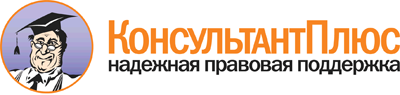  Приказ Минздрава России от 07.11.2012 N 606н
"Об утверждении Порядка оказания медицинской помощи населению по профилю "аллергология и иммунология"
(Зарегистрировано в Минюсте России 28.01.2013 N 26732) Документ предоставлен КонсультантПлюс

www.consultant.ru 

Дата сохранения: 22.10.2015 
   N   п/п   Наименование      должностей                  Количество должностей                1. Врач-аллерголог- иммунолог        1 на 100 000 прикрепленного взрослого населения; 1 на 20 000 прикрепленного детского населения      2. Медицинская      сестра           1 на 1 врача                                       3. Санитар          1 на 3 кабинета                                   N  п/п         Наименование оснащения (оборудования)           Требуемое   количество,      шт.      1. Стол для приготовления разведений аллергенов и        проведения аллерген-специфической иммунотерапии,      оснащенный вытяжным оборудованием                           1       2. Стол для проведения кожных диагностических тестов           1       3. Аппарат для искусственной вентиляции легких           (портативный)                                               1       4. Спирогаф                                                    1       5. Небулайзер                                                  1       6. Микроскоп бинокулярный                                      1       7. Пикфлоуметр                                                 5       8. Оборудование для производства тестов с аллергенами    по требованию 9. Инфузомат                                                   1      10. Аллергены для диагностики и лечения, разводящая       жидкость для аллергенов, тест-контрольная жидкость,   раствор гистамина                                     по требованию11. Набор для оказания неотложной помощи больным при      анафилактическом шоке (противошоковый набор)                1      12. Аппарат для измерения артериального давления с        детскими манжетами                                          1       N  п/п       Наименование должности            Количество должностей       1. Заведующий дневным стационаром     аллергологии и иммунологии - врач- аллерголог-иммунолог               1 на 40 коек                     2. Врач-аллерголог-иммунолог          1 на 20 коек                     3. Старшая медицинская сестра         1                                4. Медицинская сестра процедурной     1 на процедурную (для проведенияаллергодиагностики и лечения    аллергенами);                   1 на 20 коек                     5. Медицинская сестра                 1 на 20 коек                     6. Санитар                            1 на 20 коек                     N  п/п        Наименование оснащения (оборудования)          Требуемое    количество, шт.  1. Стол для приготовления разведений аллергенов и     проведения аллерген-специфической иммунотерапии,   оснащенный вытяжным оборудованием                    1 на 1 врача   2. Стол для проведения кожных диагностических тестов    1 на 1 врача   3. Аппарат для искусственной вентиляции легких        (портативный)                                        1 на 1 врача   4. Спирогаф                                             1 на 1 врача   5. Небулайзер                                                5         6. Микроскоп бинокулярный                               1 на 1 врача   7. Пикфлоуметр                                               5         8. Оборудование для производства тестов с аллергенами  по требованию   9. Инфузомат                                                 5        10. Аллергены для диагностики и лечения, разводящая    жидкость для аллергенов, тест-контрольная жидкость,раствор гистамина                                   по требованию  11. Набор для оказания неотложной помощи больным при   анафилактическом шоке (противошоковый набор)              1        12. Аппарат для измерения артериального давления с     детскими манжетами                                        1         N  п/п     Наименование должности            Количество должностей         1. Заведующий отделением         аллергологии и иммунологии -  врач-аллерголог-иммунолог     1 на 40 коек                          2. Врач-аллерголог-иммунолог     1 на 20 коек;                        4,75 на отделение (для обеспечения   круглосуточной работы)                3. Медицинская сестра палатная   (постовая)                    1 на 20 коек;                        4,75 на 20 коек (для обеспечения     круглосуточной работы);               4. Медицинская сестра процедурной1 на 20 коек (для проведения         аллергодиагностики и лечения         аллергенами);                        1 на 20 коек                          5. Старшая медицинская сестра    1                                     6. Медицинская сестра            перевязочной                  1                                     7. Младшая медицинская сестра по уходу за больными             4,75 на 20 коек (для обеспечения     круглосуточной работы)                8. Сестра-хозяйка                1                                     9. Санитар                       2 (для работы в буфете);             1 (для уборки помещений);            1 (для санитарной обработки больных)  N  п/п        Наименование оснащения (оборудования)          Требуемое    количество, шт.  1. Стол для приготовления разведений аллергенов и     проведения аллерген-специфической иммунотерапии,   оснащенный вытяжным оборудованием                    1 на 1 врача   2. Стол для проведения кожных диагностических тестов    1 на 1 врача   3. Аппарат для искусственной вентиляции легких        (портативный)                                        1 на 1 врача   4. Спирогаф                                             1 на 1 врача   5. Небулайзер                                                5         6. Микроскоп бинокулярный                               1 на 1 врача   7. Пикфлоуметр                                               5         8. Оборудование для производства тестов с аллергенами  по требованию   9. Инфузомат                                                 5        10. Аллергены для диагностики и лечения, разводящая    жидкость для аллергенов, тест-контрольная жидкость,раствор гистамина                                   по требованию  11. Набор для оказания неотложной помощи больным при   анафилактическом шоке (противошоковый набор)              1        